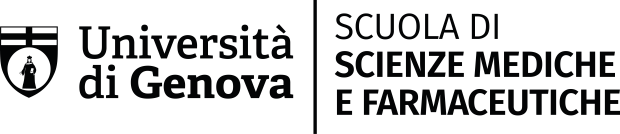 CORSO DI LAUREA IN MEDICINA E CHIRURGIAI Sessione di Laurea a.a. 2021/22 – Giugno/luglio 2022Il Candidato entro e non oltre il giorno 24 maggio 2022 dovrà inviare il presente modulo  compilato e firmato utilizzando il servizio web gratuito di trasferimento file We Transfer  https://wetransfer.com/ al seguente indirizzo mail: segreteria.medicinachirurgia@unige.it Specificando nell'oggetto della mail la seguente dicitura "modulo preferenza laurea medicina luglio 2022"DATI CARRIERAMatricola: ___________________Cognome_____________________________________ Nome________________________________Anno di immatricolazione al Corso: ____________________________________Mesi all’estero: Erasmus (n. mesi)____________   SISM (n. mesi)_____________Percorso di Formazione alla Ricerca: NO  	 SI  in Ambito (in italiano e inglese): __________________________________________________________________________Semestre inglese (vecchio ordinamento): SI 	NO ISSUGE: SI 	NO ADE* (CFU acquisiti):__________________   Attività Professionalizzanti* (numero):_____________* Si ricorda che è obbligatorio prenotare la registrazione sul portale studenti (data registrazione 6 giugno 2022)TPVES* (Tirocinio Abilitante)Ho già completato il Tirocinio Abilitante (TPVES)	SI 	NO Sto completando il Tirocinio Abilitante (TPVES) 	SI 	NO Si ricorda che è obbligatorio consegnare i libretti su Aulaweb entro il 1 giugno 2022PREFERENZA DELLE DATE DI LAUREA:Indicare tutte le date in cui il Relatore è disponibile, in caso contrario dovrà essere indicato il nominativo del Docente che sostituirà il Relatore, assumendo le funzioni di Relatore. Si precisa che, se in una data scelta non si raggiungerà il numero minimo di Candidati o di Relatori, il Candidato verrà inserito in una delle altre scelte. In caso di mancata comunicazione la data sarà assegnata d’ufficio. Il numero delle sedute potrà variare in ragione del numero dei candidati. Si pregano i signori relatori di dare disponibilità per più dateLe sedute si terranno in presenza con orario che sarà comunicatoCandidato_________________________________________________________Relatore _________________________________________________________1^ sessione – 15/06/2022 RISERVATA A STUDENTI FUORI CORSO CHE HANNO SUPERATO TUTTI GLI ESAMI ENTRO IL 20 MAGGIO2^ sessione – 20/06-14/07 per chi VUOLE PARTECIPARE  al concorso di ammissione alle SdS3^ sessione – 15-21/07 per chi NON VUOLE PARTECIPARE  al concorso di ammissione alle SdS (le date possono variare in funzione del numero candidati)Note:_______________________________________________________________________________il Relatore __________________________		Il candidato ___________________________Data sedutapomeriggionote15 giugnoPreferenzaPreferenzaData sedutapomeriggionote20 giugno21 giugno22 giugno23 giugno27 giugno28 giugno29 giugno30 giugno1 luglio4 luglio5 luglio6 luglio7 luglio8 luglio11 luglio12 luglio13 luglio14 luglio15 luglio20 luglio21 luglio